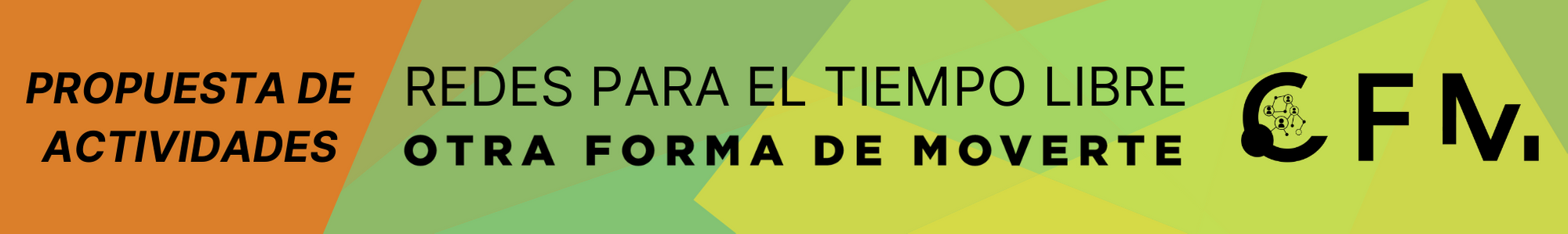 DATOS DE LA ASOCIACIÓNNombre:Persona de Contacto:Telf.:                                           Correo electrónico:NOMBRE DE LA ACTIVIDAD SUGERIDAPOSIBLES FECHAS PARA LA ACTIVDADDESCRIPCIÓN PARA DIFUSIÓNOBJETIVOSPERSONAS DESTINATARIAS(EDAD, GRUPO…)RECURSOS O MATERIALES DE LA REDPRESUPUESTO DETALLADO (MONITORES, MATERIALES, OTROS…)DIFUSIÓN(DISEÑO DE CARTEL PROPIO O AREA DE COMUNICACIÓN DEL AYTO)